\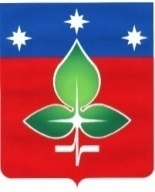 Ревизионная комиссия города ПущиноИНН 5039005761, КПП503901001, ОГРН 1165043053042ул. Строителей, д.18а , г. Пущино, Московская область, 142290Тел. (4967) 73-22-92; Fax: (4967) 73-55-08ЗАКЛЮЧЕНИЕ № 35апо результатам финансово-экономической экспертизы проекта постановления Администрации городского округа Пущино «О внесении изменений в муниципальную программу«Социальная защита населения» на 2020-2024 годы»16.12.2022 г.Основание для проведения экспертизы: Настоящее заключение составлено по итогам финансово-экономической экспертизы проекта постановления Администрации городского округа Пущино «Об утверждении муниципальной программы «Социальная защита населения» на 2020-2024 годы» на основании:- пункта 2 статьи 157 «Бюджетные полномочия органов государственного (муниципального) финансового контроля» Бюджетного кодекса Российской Федерации;- подпункта 7 пункта 2 статьи 9 «Основные полномочия контрольно-счетных органов» Федерального закона Российской Федерации от 07.02.2011 № 6-ФЗ «Об общих принципах организации и деятельности контрольно-счетных органов субъектов Российской Федерации и муниципальных образований»;- подпункта 3 пункта 4.9 статьи 4 Положения о Ревизионной комиссии города Пущино, утвержденного Решением Совета депутатов города от 19 февраля 2015 г. N 68/13 (с изменениями и дополнениями);- пункта 4 раздела IV Порядка формирования и реализации муниципальных программ городского округа Пущино Московской области, утвержденного Постановлением Администрации городского округа Пущино от 08.11.2016 № 515-п (с изменениями и дополнениями).	1. Цель экспертизы: обоснованность внесения изменений в муниципальную программу, выявление факторов риска при формировании средств бюджета, создающих условия для последующего неправомерного и (или) неэффективного использования средств бюджета, анализ достоверности оценки объема расходных обязательств, оценка правомерности и обоснованности структуры расходных обязательств муниципальной программы «Социальная защита населения» на 2020-2024 годы» (далее – проект Программы).2. Предмет экспертизы: проект Программы, материалы и документы финансово-экономических обоснований указанного проекта в части, касающейся расходных обязательств городского округа Пущино.3. Правовую основу финансово-экономической экспертизы проекта Программы составляют следующие правовые акты: Бюджетный кодекс Российской Федерации, Федеральный закон от 06.10.2003 № 131-ФЗ «Об общих принципах организации местного самоуправления в Российской Федерации, постановление Администрации городского округа  Пущино от 25.11.2019 №492-п «Об утверждении перечня муниципальных программ городского округа Пущино», Распоряжение  председателя Ревизионной комиссии города Пущино от 25 декабря 2017 года № 09 «Об утверждении Стандарта внешнего муниципального финансового контроля «Финансово-экономическая экспертиза проектов муниципальных программ».В соответствии с Постановлением Администрации города Пущино от 08.11.2016 №515-п «Об утверждении порядка разработки и реализации муниципальных программ городского округа Пущино Московской области» (с изменениями и дополнениями) с проектом Программы представлены следующие документы:	1) проект Постановления Администрации городского округа Пущино «Об утверждении муниципальной программы «Социальная защита населения» на 2020-2024 годы»;	2) паспорт проекта Программы;           3) Планируемые результаты реализации муниципальной программы «Социальная защита населения» на 2020-2024 годы;	4) Подпрограммы:	- Подпрограмма I «Социальная поддержка граждан» (паспорт; перечень мероприятий);	-    Подпрограмма II «Доступная среда» (перечень мероприятий).	4. При проведении экспертизы представленного проекта постановления установлено следующее:	1)  Внесение изменений в муниципальную программу соответствует п.1 раздела IV постановления Администрации города Пущино от 08.11.2016 № 515-п «Об утверждении Порядка разработки и реализации муниципальных программ городского округа Пущино Московской области» (с изменениями и дополнениями).	2) В соответствии с требованием пункта 13 раздела III постановления Администрации города Пущино от 08.11.2016 № 515-п «Об утверждении Порядка разработки и реализации муниципальных программ городского округа Пущино Московской области» (с изменениями и дополнениями) приведен в соответствие Бюджетной росписью расходов на очередной финансовый год и плановый период по состоянию на 28.11.2022.           Изменение объемов финансирования программы приведены в Таблице №1.Таблица №1	 Общий объем финансирования муниципальной программы сократился на 27,6% или на 28942,00 тыс. рублей в связи со следующими изменениями программы:            -  скорректирована фактическая  сумма финансирование программы в 2022 году путем сокращения на 1918 тыс. рублей;	- сокращено финансирование в 2023 году на 13291 тыс. рублей;            - сокращено финансирование в 2024 году на 13733 тыс. рублей.            3) Внесены структурные изменения и дополнения:            - планируемые результаты реализации муниципальной программы «Социальная защита населения» на 2020-2024 годы»,            - перечень мероприятий подпрограмм: I «Социальная поддержка граждан», II «Доступная среда».	 5. Выводы: изменения в муниципальную программу «Социальная защита населения» на 2020-2024 годы вносятся в соответствии со ст.179 Бюджетного кодекса РФ. Объем финансирования муниципальной программы, соответствует объемам бюджетных ассигнований, предусмотренных Бюджетной росписью расходов на очередной финансовый год и плановый период по состоянию на 28.11.2022.	По итогам финансово-экономической экспертизы проекта Программы замечания отсутствуют.Председатель                                                                                                Е.Е. ПрасоловаИсточники финансирования Расходы (тыс. рублей)Расходы (тыс. рублей)Расходы (тыс. рублей)Расходы (тыс. рублей)Расходы (тыс. рублей)Расходы (тыс. рублей)Источники финансирования Всего20202021202220232024Муниципальная программа «Социальная защита населения городского округа Пущино Московской области на 2020-2024 годы» всего, в том числе по годам:104682,3119159,8621471,0021192,5521118,0021740,90Средства бюджета Московской области.78990,3514227,3514828,0016447,0016523,0016965,00Средства федерального бюджета.000000Средства бюджета городского округа Пущино Московской области.25691,964932,516643,004745,554595,004775,90Внебюджетные источники.000000ПРОЕКТ муниципальной программы «Социальная защита населения городского округа Пущино Московской области на 2020-2024 годы» всего, в том числе по годам:75740,3119159,8621471,0019274,557827,008007,90Средства бюджета Московской области48857,3514227,3514828,0013338,03232,03232,00Средства федерального бюджета000000Средства бюджета городского округа Пущино Московской области26882,964932,516643,005936,554595,004775,90Внебюджетные источники000000